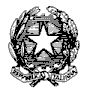 ISTITUTO COMPRENSIVO di CORINALDOCon sedi staccate di Ostra Vetere e Castelleone di SuasaVia Dante 45 – 60013 Corinaldo (AN)Tel. 071.67161 – Fax 071.7978021Codice Fiscale 92015290429 – Codice Ministeriale ANIC834008 E-mail anic834008@istruzione.it   - anic834008@pec.istruzione.it Sito www.iiccorinaldo.edu.it  COMUNICATO N. 8										Corinaldo, 15-9-2020- Ai docenti- Ai collaboratori scolasticiTUTTI I PLESSIOggetto: Dichiarazioni famiglie alunni a.s. 2020-2021Al presente comunicato sono allegati i seguenti  moduli, necessari  per regolamentare alcune operazioni di inizio anno scolastico, da stampare e consegnare agli alunni durante i primi giorni di scuola:Dichiarazione per uscita al termine delle lezioniAutorizzazione per uscite a piediLiberatoria utilizzo  immagini personali.	I moduli dovranno essere compilati dalle famiglie degli alunni e restituiti  agli insegnanti di classe che dovranno conservarli nel registro di classe, per permetterne il controllo. IL DIRIGENTE SCOLASTICODott. Simone CeresoniFirma autografa sostituita da indicazione a mezzo stampa, ai sensi dell’art. 3 comma 2 del D.lgs 12/02/1993 n. 39.